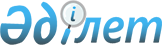 О подготовке и проведении рабочего визита Главы исполнительной власти Исламской Республики Пакистан Первеза Мушаррафа в Республику КазахстанПостановление Правительства Республики Казахстан от 2 ноября 2000 года N 1655

      В целях укрепления двустороннего сотрудничества между Республикой Казахстан и Исламской Республикой Пакистан и обеспечения организационно- протокольных мероприятий по подготовке и проведению рабочего визита Главы исполнительной власти Исламской Республики Пакистан Первеза Мушаррафа в Республику Казахстан Правительство Республики Казахстан постановляет: 

      1. Министерству иностранных дел Республики Казахстан обеспечить организационные мероприятия по подготовке и проведению рабочего визита Главы исполнительной власти Исламской Республики Пакистан Первеза Мушаррафа в Республику Казахстан 6-7 ноября 2000 года (далее - визит) согласно приложению 1. 

      2. Управлению Делами Президента Республики Казахстан (по согласованию): 

      обеспечить финансирование расходов на проведение визита за счет средств, предусмотренных в республиканском бюджете на 2000 год по программе "Обслуживание официальных делегаций" согласно приложению 2; 

      принять необходимые меры по размещению и обслуживанию членов официальной делегации Исламской Республики Пакистан. 

      3. Министерству внутренних дел Республики Казахстан обеспечить безопасность членов официальной делегации Исламской Республики Пакистан в местах проживания и посещения, а также сопровождение по маршрутам следования. 

      4. Министерству транспорта и коммуникаций Республики Казахстан в установленном порядке обеспечить: 

      совместно с Министерством обороны Республики Казахстан пролет специального самолета Главы исполнительной власти Исламской Республики Пакистан над территорией Республики Казахстан; 

      посадку, вылет, техническое обслуживание, стоянку и заправку специального самолета в аэропорту города Астаны. 

      5. Министерству культуры, информации и общественного согласия Республики Казахстан обеспечить освещение визита в средствах массовой информации. 

      6. Акиму города Астаны: 

      обеспечить выполнение организационных мероприятий по встрече и проводам официальной делегации Исламской Республики Пакистан; 

      организовать ознакомительную экскурсию по городу Астане. 

      7. Республиканской гвардии Республики Казахстан (по согласованию) принять участие в церемонии встречи и проводов Главы исполнительной власти Исламской Республики Пакистан в аэропорту города Астаны. 

      8. Службе Охраны Президента Республики Казахстан (по согласованию) обеспечить безопасность охраняемых лиц официальной делегации Исламской Республики Пакистан. 

      9. Контроль за реализацией настоящего постановления возложить на Министерство иностранных дел Республики Казахстан. 

      10. Настоящее постановление вступает в силу со дня подписания. 

 

     Премьер-Министр  Республики Казахстан     

                                                       Приложение 1                                              к постановлению Правительства                                                   Республики Казахстан                                              от 2 ноября 2000 года N 1655 



 

             Организационные меры по размещению и обслуживанию членов 

               официальной делегации Исламской Республики Пакистан 



 

      1. Размещение, питание и транспортное обслуживание членов официальной делегации (1+4) в городе Астане в гостинице "Интерконтиненталь-Астана", а также сопровождающих лиц. 

      2. Размещение сотрудников Службы Охраны Президента Республики Казахстан в гостинице "Интерконтиненталь-Астана". 

      3. Аренда мобильных средств связи для лиц (5 штук), задействованных в проведении визита, с 6 по 7 ноября 2000 года. 

      4. Изготовление печатной продукции (бейджи, спецпропуска на автомобили). 

      5. Приобретение сувениров и подарка для главы официальной делегации Исламской Республики Пакистан. 

      6. Техническое оформление церемонии встречи и проводов официальной делегации Исламской Республики Пакистан в аэропорту города Астаны (VIР-зал, напитки, чай, флаги в аэропорту города Астаны), а также обеспечение подготовки и проведения организационно-протокольных мероприятий в соответствии с программой рабочего визита Главы исполнительной власти Исламской Республики Пакистан Первеза Мушаррафа в Республику Казахстан. 

      7. Организация официального обеда от имени руководства страны в честь Главы исполнительной власти Исламской Республики Пакистан Первеза Мушаррафа в Астане.     8. Медицинское обслуживание членов официальной делегации Исламской Республики Пакистан и сопровождающих лиц.     (Специалисты: Мартина Н.А.,                   Склярова И.В.)
					© 2012. РГП на ПХВ «Институт законодательства и правовой информации Республики Казахстан» Министерства юстиции Республики Казахстан
				